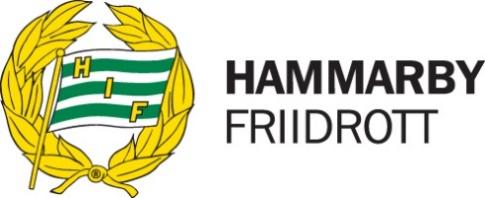 InbjudanHammarby Friidrotts Sommarmångkamp & Sommarspel 3 – Enskede IP 5-6 juni 2021Tävlingen kommer att ”coronaanpassas” vilket innebär att vi kommer att sprida ut grenarna på idrottsplatsen och begränsa antalet deltagare utifrån de regler som gäller denna helg. Vi förbehåller oss rätten att begränsa startfälten. • Anmälan till Hammarbys kansli på adress info@hammarbyfriidrott.se eller lotta@hammarbyfriidrott.se senast torsdag den 3 juni. Vid anmälan, uppge: Namn, födelseår, förening samt klass (åldersbundna)OBS!! Mångkampen PF15 och PF13 är redan full, vi tar inte emot fler anmälningar. • Anmälningsavgifter: PF15 250 kr – PF13 150 kronor, enstaka gren 50:-   Faktura skickas till respektive förening efter tävlingen• Vi behöver hjälp med funktionärer för att kunna genomföra tävlingen…• Frågor till info@hammarbyfriidrott.se alt. lotta@hammarbyfriidrott.sePreliminära tider 5:e juniPreliminära tider 5:e juniPreliminära tider 6:e juniPreliminära tider 6:e juni09:30F13  60mh09:30P13  60mh 10:00P15  80mh 10:00P15  längd 10:15F13  längd10:15P13  höjd 10:30F15  80mh 11:15P15  kula 10:45P15  diskus 11:15F15  längd 11:15F15  höjd11:45P13  spjut 11:00M P19 P17 110mH12:30P15  höjd 11:00M+K Längd 112:45F15  spjut 11:45F13  spjut 13:15P13  längd 12:00M P19 )17 110mH14:00P15  800m 12:15M+K  100m14:20F15  600m12:15P15  stav 14:20P13  600m13:15M+K  200m15:00Slägga födda 02-0613:15F15  kula 16:00Diskus födda 02-0613:15F13  höjd 14:00M+K 400m14:00Ev. M+K längd 214:00P15  spjut14:30M+K 800m14:45F13  600m Mångkamp F13Mångkamp P13Mångkamp F15Mångkamp P15